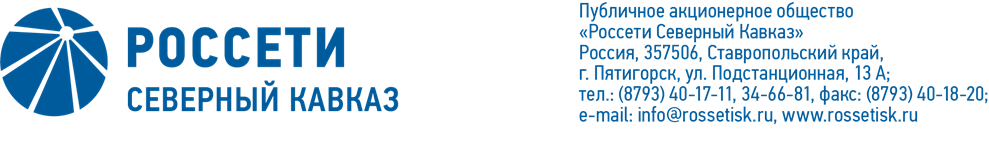 ПРОТОКОЛ № 153заседания Комитета по аудиту Совета директоровПАО «Россети Северный Кавказ»Место подведения итогов голосования: Ставропольский край, г. Пятигорск,                         ул. Подстанционная, д.13а, ПАО «Россети Северный Кавказ».Дата проведения: 24 мая 2022 г.Форма проведения: опросным путем (заочное голосование).Дата составления протокола: 24 мая 2022 г.Всего членов Комитета по аудиту Совета директоров ПАО «Россети Северный Кавказ» – 3 человека.В заочном голосовании приняли участие:Гончаров Юрий Владимирович,	Капитонов Владислав Альбертович,Сасин Николай Иванович.		Кворум имеется. ПОВЕСТКА ДНЯ:Об оценке эффективности процесса внешнего аудита бухгалтерской (финансовой) отчетности ПАО «Россети Северный Кавказ» за 2021 год.Об исполнении поручений Комитета по аудиту Совета директоров ПАО «Россети Северный Кавказ» за 2021 – 2022 корпоративный год.	ИТОГИ ГОЛОСОВАНИЯ И РЕШЕНИЯ, ПРИНЯТЫЕ 	ПО ВОПРОСУ ПОВЕСТКИ ДНЯ:Вопрос № 1: Об оценке эффективности процесса внешнего аудита бухгалтерской (финансовой) отчетности ПАО «Россети Северный Кавказ» за 2021 год.Решение:1. Утвердить заключение Комитета по аудиту Совета директоров ПАО «Россети Северный Кавказ» по результатам оценки процесса внешнего аудита и Аудиторского заключения по бухгалтерской (финансовой) отчетности ПАО «Россети Северный Кавказ» за 2021 год, выданного ООО «Эрнст энд Янг», согласно приложению 1 к решению Комитета по аудиту.2. Рекомендовать ПАО «Россети Северный Кавказ» включить Заключение Комитета по аудиту в перечень материалов, предоставляемых лицам, имеющим право на участие в годовом Общем собрании акционеров ПАО «Россети Северный Кавказ», согласно приложению 1 к решению Комитета по аудиту.Голосовали «ЗА»: Гончаров Ю.В., Капитонов В.А., Сасин Н.И.«ПРОТИВ»: нет. «ВОЗДЕРЖАЛСЯ»: нет.Решение принято единогласно.Вопрос № 2: Об исполнении поручений Комитета по аудиту Совета директоров ПАО «Россети Северный Кавказ» за 2021 – 2022 корпоративный год.Решение:Принять к сведению Отчет об исполнении поручений Комитета по аудиту Совета директоров ПАО «Россети Северный Кавказ» в 2021 – 2022 корпоративном году в соответствии с приложением 2 к настоящему решению.Голосовали «ЗА»: Гончаров Ю.В., Капитонов В.А., Сасин Н.И.«ПРОТИВ»: нет. «ВОЗДЕРЖАЛСЯ»: нет.Решение принято единогласно.Приложение:1.Заключение Комитета по аудиту Совета директоров ПАО «Россети Северный Кавказ» по результатам оценки процесса внешнего аудита и Аудиторского заключения по бухгалтерской (финансовой) отчетности ПАО «Россети Северный Кавказ» за 2021 год, выданного                                              ООО «Эрнст энд Янг».Приложение:2.Отчет об исполнении поручений Комитета по аудиту Совета директоров ПАО «Россети Северный Кавказ» в 2021 – 2022 корпоративном году.Приложение:3.Опросные листы членов Комитета по аудиту Совета директоров ПАО «Россети Северный Кавказ», принявших участие в голосовании.Председатель Комитета 	Председатель Комитета 	 Ю.В. ГончаровСекретарь Комитета                                                     Н.В. Толмачева  Н.В. Толмачева